Директор 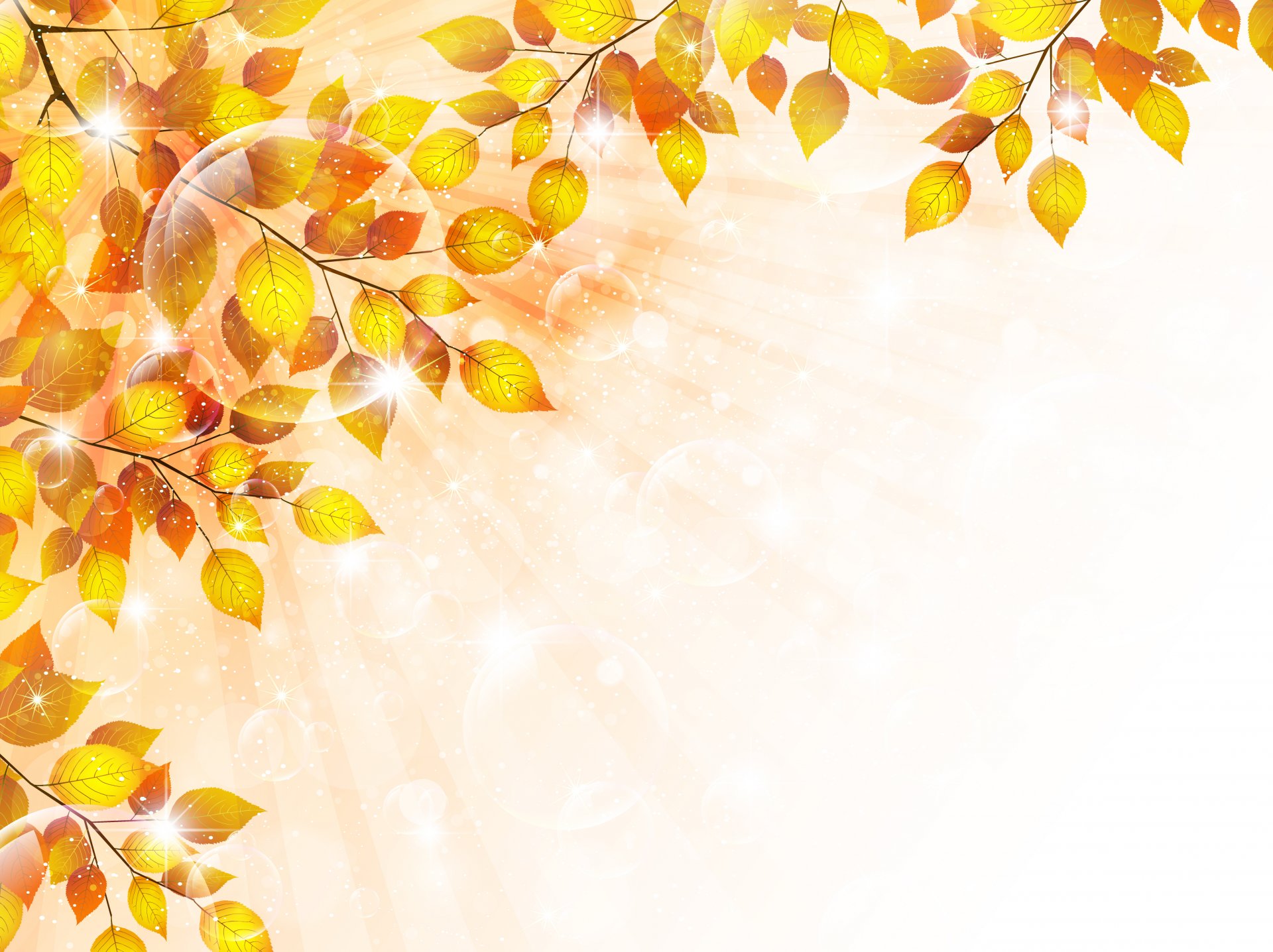 ГУО «Средняя школа д.Клейники 								им. Ю. В. Харитончика»_____________С.В.Панина«……» ………….2023 года28.10.2023 План проведения мероприятий в шестой школьный деньСоставила заместитель директора по ВР                    О.В. Тимохова№Название мероприятия/ место проведенияКлассВремяРуководитель1.Стендовый доклад «Геноцид белорусского народа»8-1110.00Горбацкая Т.Д.2.Беседа «Один дома. Правила безопасности»1011.00Бовтрук А.В.3.Квест –игра «Знаю правила дорожная движения»3-е11.00Шутович Е.В.